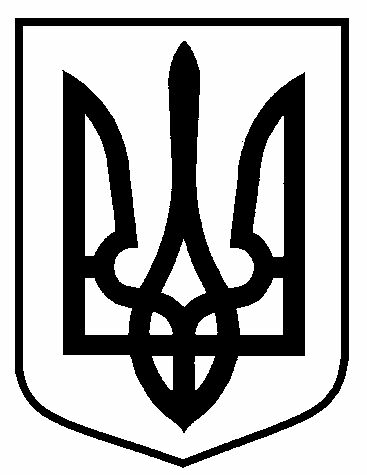 РОЗПОРЯДЖЕННЯМІСЬКОГО   ГОЛОВИм. Сумивід 	25.03.2019	   №   127-кс	Відповідно до постанови Кабінету Міністрів України від         09.03.2006 № 268 «Про упорядкування структури та умов оплати праці працівників апарату органів виконавчої влади, органів прокуратури, судів та інших органів» (зі змінами), Розпорядження міського голови від 29.12.2018 № 465-К «Про Порядок щомісячного преміювання працівників апарату та виконавчих органів Сумської міської ради на 2019 рік», Положення про преміювання працівників відділу охорони здоров’я Сумської міської ради, керуючись пунктом 20 частини 4 статті 42 Закону України «Про місцеве самоврядування в Україні»: 	Виплатити премію за березень 2019 року заступнику начальника відділу охорони здоров'я Сумської міської ради Чумаченко Олені Юріївні, враховуючи особистий внесок в загальні результати роботи відділу в розмірі 80%, виходячи із посадового окладу з урахуванням надбавок та доплат за рахунок економії фонду заробітної плати.Міський голова                                                                           О.М. ЛисенкоВащенко 650-274	Розіслати: до справи, ВОЗ СМРПро преміювання заступниканачальника відділу охорони здоров'я Сумської міської ради за березень 2019 року